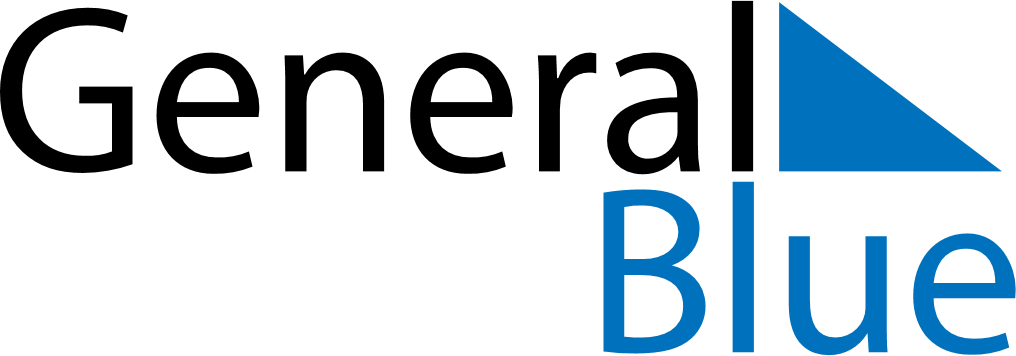 Weekly Meal Tracker December 4, 2022 - December 10, 2022Weekly Meal Tracker December 4, 2022 - December 10, 2022Weekly Meal Tracker December 4, 2022 - December 10, 2022Weekly Meal Tracker December 4, 2022 - December 10, 2022Weekly Meal Tracker December 4, 2022 - December 10, 2022Weekly Meal Tracker December 4, 2022 - December 10, 2022SundayDec 04MondayDec 05MondayDec 05TuesdayDec 06WednesdayDec 07ThursdayDec 08FridayDec 09SaturdayDec 10BreakfastLunchDinner